Nom: Halley 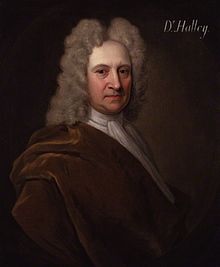 Nom au complet: Edmont Halley Nationaliter: Anglais 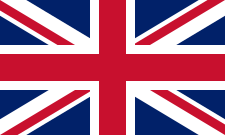 Période de temps: De 1656 a 1742 Découverte: Elle passe au 76 ans A retenir: : Il est mort avant de voir la commète 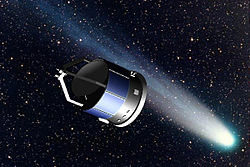 